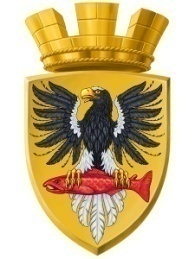 Р О С С И Й С К А Я  Ф Е Д Е Р А Ц И ЯКАМЧАТСКИЙ КРАЙП О С Т А Н О В Л Е Н И ЕАДМИНИСТРАЦИИ ЕЛИЗОВСКОГО ГОРОДСКОГО ПОСЕЛЕНИЯОт 27.09.2018 года                                                                                                               № 1488-п         г.ЕлизовоО размещении в федеральной информационной адресной системе сведений об адресах присвоенных объектам адресации – помещениям в многоквартирном жилом доме № 14 по ул. Инженерная в г. Елизово	Руководствуясь ч.3 ст.5 и ч.3 ст.9 Федерального закона от 28.12.2013        № 443-ФЗ «О федеральной информационной адресной системе и о внесении изменений в Федеральный закон «Об общих принципах организации местного самоуправления в Российской Федерации», ст. 14 Федерального закона от 06.10.2003 № 131-ФЗ «Об общих принципах организации местного самоуправления в РФ», Уставом Елизовского городского поселения, Приказом Минфина России от 05.11.2015 № 171н «Об утверждении Перечня элементов планировочной структуры, элементов улично-дорожной сети, элементов объектов адресации, типов зданий (сооружений), помещений, используемых в качестве реквизитов адреса, и Правил сокращенного наименования адресообразующих элементов», в целях актуализации информации в федеральной информационной адресной системе,ПОСТАНОВЛЯЮ:1. Разместить в федеральной информационной адресной системе сведения об адресах, присвоенных объектам адресации - помещениям в многоквартирном жилом доме № 14 по ул. Инженерная в г. Елизово, ранее не размещенные в государственном адресном реестре, согласно приложению к настоящему постановлению.2. Направить данное постановление в федеральную информационную адресную систему для внесения сведений установленных данным постановлением.Управлению делами администрации Елизовского городского поселения опубликовать (обнародовать) настоящее постановление в средствах массовой информации и разместить в информационно-телекоммуникационной сети «Интернет» на официальном сайте администрации Елизовского городского поселения.Контроль за исполнением настоящего постановления возложить на руководителя Управления архитектуры и градостроительства администрации Елизовского городского поселения.Глава администрации Елизовского городского поселения                                                    Д.Б. ЩипицынПриложение к постановлению администрации Елизовского городского поселенияот 27.09.2018 № 1488-пПриложение к постановлению администрации Елизовского городского поселенияот 27.09.2018 № 1488-пПриложение к постановлению администрации Елизовского городского поселенияот 27.09.2018 № 1488-пПриложение к постановлению администрации Елизовского городского поселенияот 27.09.2018 № 1488-пПриложение к постановлению администрации Елизовского городского поселенияот 27.09.2018 № 1488-пПриложение к постановлению администрации Елизовского городского поселенияот 27.09.2018 № 1488-пПриложение к постановлению администрации Елизовского городского поселенияот 27.09.2018 № 1488-пПриложение к постановлению администрации Елизовского городского поселенияот 27.09.2018 № 1488-п1.Помещение,Помещение,кадастровый номер   41:05:0101005:1681кадастровый номер   41:05:0101005:1681кадастровый номер   41:05:0101005:1681Россия, Камчатский край,1.Елизовский муниципальный  район, Елизовское городское поселение, Елизово г.,  Елизовский муниципальный  район, Елизовское городское поселение, Елизово г.,  Елизовский муниципальный  район, Елизовское городское поселение, Елизово г.,  Елизовский муниципальный  район, Елизовское городское поселение, Елизово г.,  Елизовский муниципальный  район, Елизовское городское поселение, Елизово г.,  Елизовский муниципальный  район, Елизовское городское поселение, Елизово г.,  1.Инженерная ул.,Инженерная ул.,д.14,кв.1.кв.1.2.Помещение,Помещение,кадастровый номер   41:05:0101005:1475кадастровый номер   41:05:0101005:1475кадастровый номер   41:05:0101005:1475Россия, Камчатский край,2.Елизовский муниципальный  район, Елизовское городское поселение, Елизово г.,  Елизовский муниципальный  район, Елизовское городское поселение, Елизово г.,  Елизовский муниципальный  район, Елизовское городское поселение, Елизово г.,  Елизовский муниципальный  район, Елизовское городское поселение, Елизово г.,  Елизовский муниципальный  район, Елизовское городское поселение, Елизово г.,  Елизовский муниципальный  район, Елизовское городское поселение, Елизово г.,  2.Инженерная ул.,Инженерная ул.,д.14,кв.2.кв.2.3.Помещение,Помещение,кадастровый номер   41:05:0101005:1479кадастровый номер   41:05:0101005:1479кадастровый номер   41:05:0101005:1479Россия, Камчатский край,3.Елизовский муниципальный  район, Елизовское городское поселение, Елизово г.,  Елизовский муниципальный  район, Елизовское городское поселение, Елизово г.,  Елизовский муниципальный  район, Елизовское городское поселение, Елизово г.,  Елизовский муниципальный  район, Елизовское городское поселение, Елизово г.,  Елизовский муниципальный  район, Елизовское городское поселение, Елизово г.,  Елизовский муниципальный  район, Елизовское городское поселение, Елизово г.,  3.Инженерная ул.,Инженерная ул.,д.14,кв.3.кв.3.4.Помещение,Помещение,кадастровый номер   41:05:0101005:1474кадастровый номер   41:05:0101005:1474кадастровый номер   41:05:0101005:1474Россия, Камчатский край,4.Елизовский муниципальный  район, Елизовское городское поселение, Елизово г.,  Елизовский муниципальный  район, Елизовское городское поселение, Елизово г.,  Елизовский муниципальный  район, Елизовское городское поселение, Елизово г.,  Елизовский муниципальный  район, Елизовское городское поселение, Елизово г.,  Елизовский муниципальный  район, Елизовское городское поселение, Елизово г.,  Елизовский муниципальный  район, Елизовское городское поселение, Елизово г.,  4.Инженерная ул.,Инженерная ул.,д.14,кв.4.кв.4.5.Помещение,Помещение,кадастровый номер   41:05:0101005:1431кадастровый номер   41:05:0101005:1431кадастровый номер   41:05:0101005:1431Россия, Камчатский край,5.Елизовский муниципальный  район, Елизовское городское поселение, Елизово г.,  Елизовский муниципальный  район, Елизовское городское поселение, Елизово г.,  Елизовский муниципальный  район, Елизовское городское поселение, Елизово г.,  Елизовский муниципальный  район, Елизовское городское поселение, Елизово г.,  Елизовский муниципальный  район, Елизовское городское поселение, Елизово г.,  Елизовский муниципальный  район, Елизовское городское поселение, Елизово г.,  5.Инженерная ул.,Инженерная ул.,д.14,кв.5.кв.5.6.Помещение,Помещение,кадастровый номер   41:05:0101005:1683кадастровый номер   41:05:0101005:1683кадастровый номер   41:05:0101005:1683Россия, Камчатский край,6.Елизовский муниципальный  район, Елизовское городское поселение, Елизово г.,  Елизовский муниципальный  район, Елизовское городское поселение, Елизово г.,  Елизовский муниципальный  район, Елизовское городское поселение, Елизово г.,  Елизовский муниципальный  район, Елизовское городское поселение, Елизово г.,  Елизовский муниципальный  район, Елизовское городское поселение, Елизово г.,  Елизовский муниципальный  район, Елизовское городское поселение, Елизово г.,  6.Инженерная ул.,Инженерная ул.,д.14,кв.6.кв.6.7.Помещение,Помещение,кадастровый номер   41:05:0101005:1476кадастровый номер   41:05:0101005:1476кадастровый номер   41:05:0101005:1476Россия, Камчатский край,7.Елизовский муниципальный  район, Елизовское городское поселение, Елизово г.,  Елизовский муниципальный  район, Елизовское городское поселение, Елизово г.,  Елизовский муниципальный  район, Елизовское городское поселение, Елизово г.,  Елизовский муниципальный  район, Елизовское городское поселение, Елизово г.,  Елизовский муниципальный  район, Елизовское городское поселение, Елизово г.,  Елизовский муниципальный  район, Елизовское городское поселение, Елизово г.,  7.Инженерная ул.,Инженерная ул.,д.14,кв.7.кв.7.8.Помещение,Помещение,кадастровый номер   41:05:0101005:1473кадастровый номер   41:05:0101005:1473кадастровый номер   41:05:0101005:1473Россия, Камчатский край,8.Елизовский муниципальный  район, Елизовское городское поселение, Елизово г.,  Елизовский муниципальный  район, Елизовское городское поселение, Елизово г.,  Елизовский муниципальный  район, Елизовское городское поселение, Елизово г.,  Елизовский муниципальный  район, Елизовское городское поселение, Елизово г.,  Елизовский муниципальный  район, Елизовское городское поселение, Елизово г.,  Елизовский муниципальный  район, Елизовское городское поселение, Елизово г.,  8.Инженерная ул.,Инженерная ул.,д.14,кв.8.кв.8.9.Помещение,Помещение,кадастровый номер   41:05:0101005:1434кадастровый номер   41:05:0101005:1434кадастровый номер   41:05:0101005:1434Россия, Камчатский край,9.Елизовский муниципальный  район, Елизовское городское поселение, Елизово г.,  Елизовский муниципальный  район, Елизовское городское поселение, Елизово г.,  Елизовский муниципальный  район, Елизовское городское поселение, Елизово г.,  Елизовский муниципальный  район, Елизовское городское поселение, Елизово г.,  Елизовский муниципальный  район, Елизовское городское поселение, Елизово г.,  Елизовский муниципальный  район, Елизовское городское поселение, Елизово г.,  9.Инженерная ул.,Инженерная ул.,д.14,кв.9.кв.9.10.Помещение,Помещение,кадастровый номер   41:05:0101005:1624кадастровый номер   41:05:0101005:1624кадастровый номер   41:05:0101005:1624Россия, Камчатский край,10.Елизовский муниципальный  район, Елизовское городское поселение, Елизово г.,  Елизовский муниципальный  район, Елизовское городское поселение, Елизово г.,  Елизовский муниципальный  район, Елизовское городское поселение, Елизово г.,  Елизовский муниципальный  район, Елизовское городское поселение, Елизово г.,  Елизовский муниципальный  район, Елизовское городское поселение, Елизово г.,  Елизовский муниципальный  район, Елизовское городское поселение, Елизово г.,  10.Инженерная ул.,Инженерная ул.,д.14,кв.10.кв.10.11.Помещение,Помещение,кадастровый номер   41:05:0101005:1459кадастровый номер   41:05:0101005:1459кадастровый номер   41:05:0101005:1459Россия, Камчатский край,11.Елизовский муниципальный  район, Елизовское городское поселение, Елизово г.,  Елизовский муниципальный  район, Елизовское городское поселение, Елизово г.,  Елизовский муниципальный  район, Елизовское городское поселение, Елизово г.,  Елизовский муниципальный  район, Елизовское городское поселение, Елизово г.,  Елизовский муниципальный  район, Елизовское городское поселение, Елизово г.,  Елизовский муниципальный  район, Елизовское городское поселение, Елизово г.,  11.Инженерная ул.,Инженерная ул.,д.14,кв.11.кв.11.12.Помещение,Помещение,кадастровый номер   41:05:0101005:1682кадастровый номер   41:05:0101005:1682кадастровый номер   41:05:0101005:1682Россия, Камчатский край,12.Елизовский муниципальный  район, Елизовское городское поселение, Елизово г.,  Елизовский муниципальный  район, Елизовское городское поселение, Елизово г.,  Елизовский муниципальный  район, Елизовское городское поселение, Елизово г.,  Елизовский муниципальный  район, Елизовское городское поселение, Елизово г.,  Елизовский муниципальный  район, Елизовское городское поселение, Елизово г.,  Елизовский муниципальный  район, Елизовское городское поселение, Елизово г.,  12.Инженерная ул.,Инженерная ул.,д.14,кв.12.кв.12.